«Κοινή Δήλωση Τράπεζας Διακανονισμού  & Εκκαθαριστικού Μέλους σε σχέση με το Επικουρικό Σύστημα της EnExClear βάσει του TARGET2-GR»Παρακαλούμε να αποστείλετε ένα scanned αντίγραφο του εντύπου και το πρωτότυπο έντυπο, υπογεγραμμένο  αντίστοιχα, προς:  EnExClear  EnEx Member Support	 Λ. Αθηνών 110, T.K 104 42 Αθήνα  Τηλ.: (+30) 210 33 66 845  E-mail: EnEx-Member-Support@enexgroup.gr Aθήνα, Το νομικό πρόσωπο με την επωνυμία  που εδρεύει  με ΑΦΜ  και εκπροσωπείται νόμιμα για την υπογραφή της παρούσας από τ , το οποίο είναι Συμμετέχων στο TARGET2-GR και ενεργεί ως Τράπεζα Διακανονισμού για το Επικουρικό Σύστημα της EnExClear (εφεξής η «Τράπεζα Διακανονισμού») δυνάμει της από  δήλωσης «TARGET2 form of collection of Static Data - Debit mandate for AS settlement -» (Έντυπο 2002) και της από  δήλωσης «ΔΗΛΩΣΗ & ΕΙΔΙΚΟΙ ΟΡΟΙ ΠΑΡΟΧΗΣ ΥΠΗΡΕΣΙΩΝ ΤΡΑΠΕΖΑΣ ΔΙΑΚΑΝΟΝΙΣΜΟΥ ΣΤΟ ΕΠΙΚΟΥΡΙΚΟ ΣΥΣΤΗΜΑ ΤΗΣ EnExClear ΒΑΣΕΙ ΤΟΥ TARGET2-GR» προς την EnExClear. Το νομικό πρόσωπο με την επωνυμία  που εδρεύει   με ΑΦΜ   και εκπροσωπείται νόμιμα για την υπογραφή της παρούσας από τ, το οποίο είναι Εκκαθαριστικό Μέλος στο Σύστημα Εκκαθάρισης με κωδικό  κατά τους όρους του Κανονισμού Εκκαθάρισης Θέσεων Αγοράς Εξισορρόπησης της EnExClear (Ρυθμιστική Αρχή Ενέργειας (ΡΑΕ), Απόφαση 943/2020, «Έγκριση του Κανονισμού Εκκαθάρισης Θέσεων Αγοράς Εξισορρόπησης, σύμφωνα με το άρθρο 13 παρ. 2 του ν. 4425/2016, όπως ισχύει» (ΦΕΚ B 3076/ 24.07.2020)), εφεξής ο «Κανονισμός Εκκαθάρισης»Λαμβάνοντας υπόψη:Την Κατευθυντήρια Γραμμή ΕΚΤ/2012/27, σχετικά με το Διευρωπαϊκό Αυτοματοποιημένο Σύστημα Ταχείας Μεταφοράς Κεφαλαίων και Διακανονισμού σε Συνεχή Χρόνο (TARGET2), όπως εκάστοτε ισχύει.Τον από 22/06/2015 Κανονισμό Λειτουργίας του Συστήματος Ταχείας Μεταφοράς Κεφαλαίων και Διακανονισμού σε Συνεχή Χρόνο TARGET2-GR (εφεξής ο «Κανονισμός TARGET2-GR») όπως ισχύει.Το γεγονός ότι η EnExClear, ενεργώντας ως Φορέας Εκκαθάρισης  σύμφωνα με τα τα άρθρα 12 έως 14 του ν. 4425/2016, διενεργεί το χρηματικό διακανονισμό των Θέσεων που διενεργούνται στην Αγορά Εξισορρόπησης, παρέχοντας σχετικές υπηρεσίες προς τα Εκκαθαριστικά Μέλη του Συστήματος Εκκαθάρισης της EnExClear.  Ότι ο χρηματικός διακανονισμός των Θέσεων αυτών διενεργείται μέσω του TARGET2-GR (ως συνιστώσα του TARGET2), το οποίο τελεί υπό τη διαχείριση της Τράπεζας της Ελλάδος, σύμφωνα με τα προβλεπόμενα στον Κανονισμό TARGET2-GR, καθώς και ότι το οικείο Σύστημα Εκκαθάρισης της EnExClear, το οποίο νοείται ως «επικουρικό σύστημα» κατά την έννοια του Κανονισμού TARGET2-GR (εφεξής το «Επικουρικό Σύστημα EnExClear»), έχει συνδεθεί με το TARGET2-GR. Τους όρους λειτουργίας των τραπεζών διακανονισμού σύμφωνα με τον Κανονισμό TARGET2-GR, οι οποίες δύνανται να παρέχουν υπηρεσίες χρηματικού διακανονισμού, μέσω του TARGET2-GR στην Τράπεζα της Ελλάδος, σε επικουρικά συστήματα και συμμετέχοντες σε αυτά (Τράπεζες Διακανονισμού). Ότι η Τράπεζα Διακανονισμού έχει προβεί σε όλες τις απαραίτητες ως άνω δηλώσεις (από  δήλωση «TARGET2 form of collection of Static Data - Debit mandate for AS settlement -» (Έντυπο 2002) και από  δήλωση «ΔΗΛΩΣΗ & ΕΙΔΙΚΟΙ ΟΡΟΙ ΠΑΡΟΧΗΣ ΥΠΗΡΕΣΙΩΝ ΤΡΑΠΕΖΑΣ ΔΙΑΚΑΝΟΝΙΣΜΟΥ ΣΤΟ ΕΠΙΚΟΥΡΙΚΟ ΣΥΣΤΗΜΑ ΤΗΣ EnExClear ΒΑΣΕΙ ΤΟΥ TARGET2-GR») προς την EnExClear και ενεργεί κατόπιν τούτων ως Τράπεζα Διακανονισμού σε σχέση με το Επικουρικό Σύστημα EnExClear, σύμφωνα με τον Κανονισμό TARGET2-GR και τις διαδικασίες της EnExClear. Την από  δήλωση «TARGET2 form collection of Static Data - Sub Account for dedicated liquidity -» (Έντυπο 1014), όπως υπεγράφη από την Τράπεζα Διακανονισμού και επισυνάπτεται στην παρούσα (σε πρωτότυπο ή αντίγραφο, καθ’ υπόδειξη της EnExClear) βάσει της οποίας η Τράπεζα Διακανονισμού θα ανοίξει υπολογαριασμό για το Εκκαθαριστικό Μέλος στο TARGET2-GR στην Τράπεζα της Ελλάδος με την υποβολή της δήλωσης στην Τράπεζα της Ελλάδος από την Τράπεζα Διακανονισμού ή την EnExClear ανάλογα με τις διαδικασίες που ακολουθεί η EnExClear. Δηλώνουμε με την παρούσα τα ακόλουθα:Η Τράπεζα Διακανονισμού έχει συμφωνήσει με το Εκκαθαριστικό Μέλος να του παρέχει σχετικές υπηρεσίες σε σχέση με το Επικουρικό Σύστημα EnExClear προς εξυπηρέτησή του για τις ανάγκες του χρηματικού διακανονισμού των Θέσεων στην Αγορά Εξισορρόπησης, σύμφωνα με τον Κανονισμό TARGET2-GR και τους «Ειδικούς Όρους Παροχής Υπηρεσιών Τράπεζας Διακανονισμού στο Επικουρικό Σύστημα EnExClear» προς τους οποίους έχει προσχωρήσει η Τράπεζα Διακανονισμού δυνάμει της σχετικής από  δήλωσής της με τίτλο «ΔΗΛΩΣΗ & ΕΙΔΙΚΟΙ ΟΡΟΙ ΠΑΡΟΧΗΣ ΥΠΗΡΕΣΙΩΝ ΤΡΑΠΕΖΑΣ ΔΙΑΚΑΝΟΝΙΣΜΟΥ ΣΤΟ ΕΠΙΚΟΥΡΙΚΟ ΣΥΣΤΗΜΑ ΤΗΣ EnExClear ΒΑΣΕΙ ΤΟΥ TARGET2-GR» προς την EnExClear. Στο πλαίσιο αυτό η Τράπεζα Διακανονισμού θα ανοίγει και θα τηρεί για το Εκκαθαριστικό Μέλος, τους πάσης φύσεως υποδεικνυόμενους ως απαραίτητους υπολογαριασμούς στο TARGET2-GR, υπό το λογαριασμό χρηματικού διακανονισμού («λογαριασμό ΜΠ» (Μονάδα Πληρωμής)) αυτής στο TARGET2-GR στην Τράπεζα της Ελλάδος, βάσει της από  δήλωσής της «TARGET2 form collection of Static Data - Sub Account for dedicated liquidity -» (Έντυπο 1014) όπως επισυνάπτεται (υπό 8)) και τους όρους της παρούσας. Η Τράπεζα Διακανονισμού, γνωρίζοντας τις οικείες υποχρεώσεις της, θα προβαίνει σε όλες τις πάσης φύσεως απαραίτητες ενέργειες για την παροχή στο Εκκαθαριστικό Μέλος των υπηρεσιών τράπεζας διακανονισμού και θα ενημερώνει σχετικά την EnExClear σύμφωνα με τον Κανονισμό TARGET2-GR και τις διαδικασίες της EnExClear.Το Εκκαθαριστικό Μέλος έχει αποδεχθεί την παροχή από την Τράπεζα Διακανονισμού υπηρεσιών τράπεζας διακανονισμού σύμφωνα με τους παραπάνω όρους και θα εκπληρώνει τις υποχρεώσεις του σε σχέση με το χρηματικό διακανονισμό μέσω των ως άνω υπολογαριασμών. Ειδικότερα η Τράπεζα Διακανονισμού θα ανοίγει με απλή αίτηση του Εκκαθαριστικού Μέλους υπολογαριασμό που θα καθορίζεται ως Υπολογαριασμός Εξισορρόπησης. Ο Υπολογαριασμός θα φέρει ειδική ονοματολογία που θα έχει τη μορφή ΤΔ-ΕΜ-Π όπου:  Τα στοιχεία των υπολογαριασμών που ανοίχτηκαν ήδη για το Εκκαθαριστικό Μέλος είναι τα ακόλουθα:Ειδικώς επίσης συμφωνείται και δηλώνεται ότι η Τράπεζα Διακανονισμού και το Εκκαθαριστικό Μέλος: Δεσμεύονται όπως ενημερώνουν την EnExClear σε κάθε περίπτωση μεταβολής των στοιχείων των Υπολογαριασμών που η Τράπεζα Διακανονισμού τηρεί κατά τα ανωτέρω για το Εκκαθαριστικό Μέλος ανάλογα με την περίπτωση. Θα ενεργούν σύμφωνα με τη Διαδικασία διακανονισμού που υποδεικνύεται κάθε φορά από την EnExClear με βάση τον Κανονισμό TARGET2-GR.Θα υιοθετούν κατάλληλες διαδικασίες για την επικοινωνία των εμπορικών λογαριασμών του Εκκαθαριστικού Μέλους με τους Υπολογαριασμούς που τηρεί ως άνω η Τράπεζα Διακανονισμού για αυτόν και θα προβαίνουν στις απαραίτητες εκατέρωθεν χρεώσεις και πιστώσεις μέσω των ως άνω λογαριασμών και Υπολογαριασμών ώστε να διασφαλίζεται η εμπρόθεσμη και προσήκουσα εκπλήρωση των οικείων υποχρεώσεών τους έναντι της EnExClear χάριν ομαλής λειτουργίας του χρηματικού διακανονισμού. Θα συμπράττουν σε περίπτωση οποιασδήποτε βλάβης ή δυσλειτουργίας και εν γένει τεχνικών προβλημάτων ή άλλων έκτακτων αναγκών που διαταράσσουν τη λειτουργία των ως άνω υπό 3) λογαριασμών και Υπολογαριασμών και θα ενημερώνουν σχετικά την EnExClear κατά τρόπο άμεσο ώστε να είναι σε θέση να εκπληρώσουν τις υποχρεώσεις τους έναντι αυτής, σύμφωνα και με τις διαδικασίες της EnExClear, σε σχέση με το χρηματικό διακανονισμό. Θα συμπράττουν ώστε, σε περίπτωση κλεισίματος Υπολογαριασμού που τηρεί η Τράπεζα Διακανονισμού για το Εκκαθαριστικό Μέλος ή παραίτησης της Τράπεζας Διακανονισμού, ως ορίζεται στους «Ειδικούς Όρους Παροχής Υπηρεσιών Τράπεζας Διακανονισμού στο Επικουρικό Σύστημα EnExClear» που ως άνω έχει υπογράψει η Τράπεζα Διακανονισμού, να διασφαλίζεται ότι έχει ανοιχθεί νέος αντίστοιχος υπολογαριασμός για το Εκκαθαριστικό Μέλος στο TARGET2-GR από άλλη Τράπεζα Διακανονισμού ή από το ίδιο το Εκκαθαριστικό Μέλος, εφόσον ενεργεί ως Τράπεζα Διακανονισμού, και ότι έχει λάβει τα στοιχεία αυτού η EnExClear πριν το κλείσιμο του οικείου Υπολογαριασμού. Η Τράπεζα Διακανονισμού αναγνωρίζει επίσης ότι δε θα προβαίνει σε άμεσο κλείσιμο υπολογαριασμού παρά μόνο εάν πρόκειται για κλείσιμο που διενεργείται λόγω απώλειας της ιδιότητας του Εκκαθαριστικού Μέλους και εφόσον λάβει προηγούμενη ενημέρωση από την EnExClear. Σε κάθε περίπτωση, για το κλείσιμο υπολογαριασμού η Τράπεζα Διακανονισμού δηλώνει ότι θα συμπληρώνει κατάλληλα την τυποποιημένη δήλωση «TARGET2 form collection of Static Data - Sub Account for dedicated liquidity -» (Έντυπο 1014) και θα την υποβάλει στην Τράπεζα της Ελλάδος η ίδια, γνωστοποιώντας αντίγραφό της στην EnExClear, ή μέσω της EnExClear σύμφωνα με τις διαδικασίες της EnExClear. Επίσης το Εκκαθαριστικό Μέλος δηλώνει ότι έχει λάβει γνώση του δικαιώματός του βάσει των διαδικασιών της EnExClear ότι, σε περίπτωση αναγκαστικής διαγραφής της Τράπεζας Διακανονισμού ως τέτοιας, ενδεικτικώς λόγω ανάκλησης της άδειας λειτουργίας της ή υπαγωγής της σε διαδικασία αφερεγγυότητας, και άρα παύσης της παροχής από αυτή σχετικών υπηρεσιών σύμφωνα με τον Κανονισμό TARGET2-GR, θα δύναται, προσωρινώς και μέχρι το άνοιγμα νέου ή νέων Υπολογαριασμών για αυτό από άλλη Τράπεζα Διακανονισμού, να προβεί σε χρήση των αντιστοίχων υπηρεσιών της EnExClear για τη διευθέτηση των υποχρεώσεών του χρηματικού διακανονισμού. Προς τούτο το Εκκαθαριστικό Μέλος δηλώνει ότι θα μεριμνά στην περίπτωση αυτή άμεσα για την ως άνω εξυπηρέτησή του από άλλη Τράπεζα Διακανονισμού.Η Τράπεζα Διακανονισμού και το Εκκαθαριστικό Μέλος δεσμεύονται ότι θα ενεργούν γενικά σύμφωνα με τις υποδείξεις της EnExClear για την ομαλή εκπλήρωση των αντιστοίχων υποχρεώσεών τους έναντι της EnExClear σε σχέση με το χρηματικό διακανονισμό.ΤΔ =το σχετικό πεδίο θα προσδιορίζεται βάσει των 6 πρώτων χαρακτήρων του ΒIC της Τράπεζας Διακανονισμού (μέγιστο 6 χαρακτήρες),ΕΜ=το σχετικό πεδίο θα προσδιορίζεται βάσει του κωδικού του Εκκαθαριστικού Μέλους για τον οποίο ανοίγεται ο υπολογαριασμός (3 χαρακτήρες),Π =το σχετικό πεδίο θα προσδιορίζεται βάσει του λατινικού γράμματος Β προκειμένου για τον Υπολογαριασμό Εξισορρόπησης (Balancing) Ονομασία Τράπεζας ΔιακανονισμούBIC Τράπεζας ΔιακανονισμούΟνομασία Εκκαθαριστικού Μέλους Κωδικός Εκκαθαριστικού ΜέλουςBIC Εκκαθαριστικού ΜέλουςΑριθμός (ΙΒΑΝ) υπολογαριασμούΟνομασία υπολογαριασμούΓια την Τράπεζα Διακανονισμού:                                                                                 Για το Εκκαθαριστικό Μέλος:συμπληρώνεται η πλήρης επωνυμία του νομικού προσώπου και τίθεται το όνομα & η υπογραφή του νομίμου εκπροσώπου του)(συμπληρώνεται η πλήρης επωνυμία του νομικού προσώπου και τίθεται το όνομα & η υπογραφή του νομίμου εκπροσώπου του)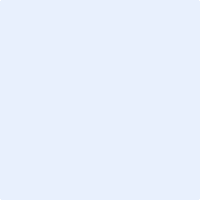 (Σφραγίδα Εταιρείας)(Σφραγίδα Εταιρείας)